Corrélations de Mathologie 2e année (Le nombre) – Alberta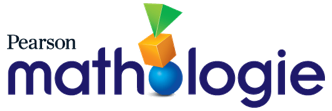 Idée organisatrice :La quantité est mesurée par des nombres qui permettent de compter, d’étiqueter, de comparer et d’effectuer des opérations.Corrélations de Mathologie 2e année (La géométrie) – Alberta Idée organisatrice :Les figures sont définies et liées par des attributs géométriques.Corrélations de Mathologie 2e année (La mesure) – Alberta Idée organisatrice :Les attributs tels que la longueur, l’aire, le volume et l’angle sont quantifiés par des mesures.Corrélations de Mathologie 2e année (Les suites) – Alberta Idée organisatrice :La conscience de régularités favorise la résolution des problèmes dans différentes situations.Corrélations de Mathologie 2e année (Le temps) – Alberta Idée organisatrice :La durée est décrite et quantifiée par le temps.Corrélations de Mathologie 2e année (La statistique) – Alberta Idée organisatrice :La science de la collecte, de l’analyse, de la visualisation et de l’interprétation de données peut éclairer la compréhension et la prise de décision.Corrélations de Mathologie 2e année (La littératie financière) – Alberta Idée organisatrice :La prise de décisions financières éclairée contribue au bienêtre des personnes, des groupes et des communautés. Question directrice : Comment la quantité peut-elle contribuer à un sens du nombre ?Résultat d’apprentissage : Les élèves analysent la quantité jusqu’à 1 000.Question directrice : Comment la quantité peut-elle contribuer à un sens du nombre ?Résultat d’apprentissage : Les élèves analysent la quantité jusqu’à 1 000.Question directrice : Comment la quantité peut-elle contribuer à un sens du nombre ?Résultat d’apprentissage : Les élèves analysent la quantité jusqu’à 1 000.Question directrice : Comment la quantité peut-elle contribuer à un sens du nombre ?Résultat d’apprentissage : Les élèves analysent la quantité jusqu’à 1 000.Question directrice : Comment la quantité peut-elle contribuer à un sens du nombre ?Résultat d’apprentissage : Les élèves analysent la quantité jusqu’à 1 000.ConnaissancesCompréhensionHabiletés et procédures2e année Mathologie.ca et/ou Trousse d’activités(Suggestions pour s'aligner sur le programme d’études 2022)Petits livrets de MathologieTout nombre d’objets dans un ensemble peut être représenté par un nombre naturel.Les valeurs de position dans un nombre naturel à quatre chiffres sont les milliers, les centaines, les dizaines et les unités.Les positions qui n’ont pas de valeur dans un nombre donné utilisent le zéro pour réserver la position.La droite numérique est une représentation spatiale de la quantité.Il existe une infinité de nombres naturels.Chaque chiffre d’un nombre naturel a une valeur en fonction de sa position.Chaque nombre naturel est associé à exactement un point sur la droite numérique.Représenter des quantités en utilisant des mots et des nombres naturels.Lien vers d'autres années :3e année, le nombre, ensemble 3 : La valeur de position 11 : Quel est le nombre ? (Ajouter la représentation des nombres à l'aide de mots.)Tout nombre d’objets dans un ensemble peut être représenté par un nombre naturel.Les valeurs de position dans un nombre naturel à quatre chiffres sont les milliers, les centaines, les dizaines et les unités.Les positions qui n’ont pas de valeur dans un nombre donné utilisent le zéro pour réserver la position.La droite numérique est une représentation spatiale de la quantité.Il existe une infinité de nombres naturels.Chaque chiffre d’un nombre naturel a une valeur en fonction de sa position.Chaque nombre naturel est associé à exactement un point sur la droite numérique.Repérer les chiffres représentant les milliers, les centaines, les dizaines et les unités en fonction de leur position dans un nombre naturel.Lien vers d'autres années :3e année, le nombre, ensemble 3 : La valeur de position 11 : Quel est le nombre ? (Ajouter la représentation des nombres à l'aide de mots.)Les façons de compterTout nombre d’objets dans un ensemble peut être représenté par un nombre naturel.Les valeurs de position dans un nombre naturel à quatre chiffres sont les milliers, les centaines, les dizaines et les unités.Les positions qui n’ont pas de valeur dans un nombre donné utilisent le zéro pour réserver la position.La droite numérique est une représentation spatiale de la quantité.Il existe une infinité de nombres naturels.Chaque chiffre d’un nombre naturel a une valeur en fonction de sa position.Chaque nombre naturel est associé à exactement un point sur la droite numérique.Établir un lien entre un nombre, y compris 0, et sa position sur la droite numérique.Le nombre, ensemble 3 : Les regroupements et la valeur de position14 : Créer une droite numérique (Comprend les nombres jusqu'à 100) Nouvelle leçon : Des repères sur une droite numériqueLe nombre, Les maths au quotidien 2B : Créer une droite numérique ouverte (Augmenter la gamme des nombres, en plaçant 0 à une extrémité et 
1 000 à l'autre, puis placer les nombres jusqu'à 1 000 sur la ligne.)5A : Quelle dizaine est la plus près ? (Inclure les nombres jusqu'à 1 000; par exemple, 832 est-il plus proche de 830 ou de 840 ?)Une quantité peut être comptée par bonds de différentes manières selon le contexte.Les quantités d’argent peuvent être comptées par bonds en montants représentés par des pièces de monnaie et des billets.Une quantité peut être interprétée comme une composition de groupes.Décomposer des quantités en groupes de 100, de 10 et de 1.Lien vers d'autres années :3e année, le nombre, ensemble 3 : La valeur de position9 : Former des nombres 10 : Représenter des nombres de différentes façons Une journée spéciale au parc (Adresse les nombres jusqu’à 100)Retour à Batoche (Adresse les nombres jusqu’à 100)La tirelire (Adresse les nombres jusqu’à 100)Lien vers d'autres années :Des voyages fantastiques (Adresse les nombres jusqu’à 1 000)Où est Max ? (Adresse les nombres jusqu’à 1 000)Les nombres, ça fonctionne comme ça ! (Adresse les nombres à trois chiffres)Une quantité peut être comptée par bonds de différentes manières selon le contexte.Les quantités d’argent peuvent être comptées par bonds en montants représentés par des pièces de monnaie et des billets.Une quantité peut être interprétée comme une composition de groupes.Compter par 1 en ordre croissant ou décroissant à l’intérieur de 1 000 en commençant par n’importe quel nombre.Lien vers d'autres années :3e année, le nombre, ensemble 1 : Compter2 : Compter jusqu’à 1 0004 : ApprofondissementLes façons de compter (Adresse les nombres jusqu’à 100)Une journée spéciale au parc (Adresse les nombres jusqu’à 100)Qu’est-ce que tu préfères ? (Adresse les nombres jusqu’à 100)Lien vers d'autres années :Des voyages fantastiques (Adresse les nombres jusqu’à 1 000)Où est Max ? (Adresse les nombres jusqu’à 1 000)Les nombres, ça fonctionne comme ça ! (Adresse les nombres à trois chiffres)Une quantité peut être comptée par bonds de différentes manières selon le contexte.Les quantités d’argent peuvent être comptées par bonds en montants représentés par des pièces de monnaie et des billets.Une quantité peut être interprétée comme une composition de groupes.Compter par bonds de 20, 25 ou 50 en commençant par 0.Le nombre, ensemble 1 : CompterNouvelle leçon : Compter de l’avant par bondsLe nombre, Les maths au quotidien 1A : Compter par bonds sur une grille de 100, Compter par bonds à partir d’un nombre (Utiliser les grilles qui commencent à 101, 201, etc. et demander aux élèves de compter par bonds jusqu'à 1 000.)1B : Compter par bonds en faisant des actions (Adresse compter par bonds de 2, 5 et 10.)1B : Où est l’erreur ? Qu’est-ce qui manque ? (Inclure des suites de dénombrement par bonds de 20, 25 et 50.)Le nombre, Intervention1 : Compter par bonds avec des objetsLiens avec d’autres domaines :Les suites, Intervention3 : Compter par bonds (Adresse compter par bonds de 2, 5 et 10.)4 : Les additions et les soustractions répétées (Adresse l'addition répétée de 2, 5 et 10.)Lien vers d'autres années :3e année, le nombre, ensemble 1 : Compter3 : Compter par bonds de l’avant et à rebours (Retirer compter à rebours.)Les façons de compter (Adresse les nombres jusqu’à 100)Une journée spéciale au parc (Adresse les nombres jusqu’à 100)Qu’est-ce que tu préfères ? (Adresse les nombres jusqu’à 100)Lien vers d'autres années :Des voyages fantastiques (Adresse les nombres jusqu’à 1 000)Où est Max ? (Adresse les nombres jusqu’à 1 000)Une quantité peut être comptée par bonds de différentes manières selon le contexte.Les quantités d’argent peuvent être comptées par bonds en montants représentés par des pièces de monnaie et des billets.Une quantité peut être interprétée comme une composition de groupes.Compter par bonds de 2 et de 10, en commençant par n’importe quel nombre.Le nombre, ensemble 1 : Compter3 : Compter par bonds avec flexibilité Le nombre, Les maths au quotidien 1A : Compter par bonds sur une grille de 100, Compter par bonds à partir d’un nombre (Utiliser des grilles qui commencent à 101, 201, etc. et demander aux élèves de compter par bonds jusqu'à 1 000.)1B : Compter par bonds en faisant des actions (Adresse compter par bonds de 2, 5 et 10.)1B : Où est l’erreur ? Qu’est-ce qui manque ? (Inclure des suites de dénombrement par bonds de 20, 25 et 50.)Le nombre, Intervention1 : Compter par bonds avec des objetsLiens avec d’autres domaines :Les suites, Intervention3 : Compter par bonds (Adresse compter par bonds de 2, 5 et 10.)4 : Les additions et les soustractions répétées (Adresse l'addition répétée de 2, 5 et 10.)Lien vers d'autres années :3e année, le nombre, ensemble 1 : Compter3 : Compter par bonds de l’avant et à rebours (Retirer compter à rebours.)4 : ApprofondissementUne quantité peut être comptée par bonds de différentes manières selon le contexte.Les quantités d’argent peuvent être comptées par bonds en montants représentés par des pièces de monnaie et des billets.Une quantité peut être interprétée comme une composition de groupes.Déterminer la valeur d’un ensemble de pièces de monnaie ou de billets de même valeur en comptant par bonds.Le nombre, ensemble 9 : La littératie financière43 : Estimer l’argent (Adresse les pièces de 1 ¢)Nouvelle leçon : Des sommes d'argent jusqu'à 200 $Le nombre, Les maths au quotidien9 : Des collections de pièces de monnaie, Représenter la monnaie de diverses façonsLe nombre, Intervention17 : Compter des pièces de monnaieUne quantité paire n’aura pas de reste lorsqu’elle est séparée en deux groupes égaux ou en groupes de deux.Une quantité impaire aura un reste de 1 lorsqu’elle est séparée en deux groupes égaux ou en groupes de deux.Tous les nombres naturels sont soit pairs, soit impairs.Modéliser des quantités paires et impaires en les partageant et en les groupant.Le nombre, ensemble 2 : Les liens entre les nombres 1Nouvelle leçon : Les nombres pairs et impairsUne quantité paire n’aura pas de reste lorsqu’elle est séparée en deux groupes égaux ou en groupes de deux.Une quantité impaire aura un reste de 1 lorsqu’elle est séparée en deux groupes égaux ou en groupes de deux.Tous les nombres naturels sont soit pairs, soit impairs.Décrire une quantité comme étant paire ou impaire.Le nombre, ensemble 2 : Les liens entre les nombres 1Nouvelle leçon : Les nombres pairs et impairsUne quantité paire n’aura pas de reste lorsqu’elle est séparée en deux groupes égaux ou en groupes de deux.Une quantité impaire aura un reste de 1 lorsqu’elle est séparée en deux groupes égaux ou en groupes de deux.Tous les nombres naturels sont soit pairs, soit impairs.Séparer un ensemble d’objets en les partageant ou en les groupant, avec ou sans reste.Le nombre, ensemble 4 : L’initiation aux fractionsNouvelle leçon : Séparer des ensembles Le nombre, ensemble 8 : L’initiation à la multiplication37 : Des regroupements de 2, de 5 et de 10 (Inclure des ensembles de 100 articles au maximum)38 : Obtenir des parts égales (Inclure les situations où les élèves partagent jusqu'à 100 articles de manière égale)39 : Obtenir des groupes égaux (Inclure les situations où jusqu'à 100 articles sont rangés en groupes égaux)Le nombre, Les maths au quotidien8B : Combien de blocs ?La boulangerie d’Array On joue aux billes...Une référence est une quantité connue à laquelle une autre quantité peut être comparée.Une quantité peut être estimée lorsqu’un dénombrement exact n’est pas requis.Estimer des quantités en utilisant des références.Le nombre, ensemble 5 : Les liens entre les nombres 2Nouvelle leçon : Des repères sur une droite numérique Lien vers d'autres années :3e année, le nombre, ensemble 2 : Les liens entre les nombres5 : Estimer des quantités7 : Comparer et ordonner des quantités Le nombre, Les maths au quotidien 5A : Quelle dizaine est la plus près ? (Inclure les nombres jusqu'à 1 000; par exemple, 832 est-il plus proche de 830 ou de 840 ?)Une journée spéciale au parcLes façons de compterQu’est-ce que tu 
préfères ?Les mots qui peuvent décrire une comparaison entre deux quantités inégales 
comprennent :pas égalesupérieure à (plus grande que)inférieure à (plus petite que).Le symbole < (inférieur à, plus petit que) et le symbole > (supérieur à, plus grand que) sont utilisés pour indiquer l’inégalité entre deux quantités.L’égalité et l’inégalité peuvent être modélisées en utilisant une balance.L’inégalité est un déséquilibre entre deux quantités.Modéliser l’égalité et l’inégalité entre deux quantités, y compris avec une balance. Les suites, ensemble 3 : L’égalité et l’inégalité15 : Des ensembles égaux et inégaux (La partie B implique 3 ensembles; Demander aux élèves de comparer 2 ensembles à la fois.)16 : Égal ou non ?17 : Examiner les phrases numériques20 : ApprofondissementLes suites, Les maths au quotidien3A : Égal ou non ?Les suites, Intervention5 : Examiner 106 : Équilibrer des ensembles Les mots qui peuvent décrire une comparaison entre deux quantités inégales 
comprennent :pas égalesupérieure à (plus grande que)inférieure à (plus petite que).Le symbole < (inférieur à, plus petit que) et le symbole > (supérieur à, plus grand que) sont utilisés pour indiquer l’inégalité entre deux quantités.L’égalité et l’inégalité peuvent être modélisées en utilisant une balance.L’inégalité est un déséquilibre entre deux quantités.Comparer et ordonner des nombres naturels.Lien vers d'autres années :3e année, le nombre, ensemble 2 : Les liens entre les nombres5 : Estimer des quantités 7 : Comparer et ordonner des quantitésRetour à BatocheLa grande course de traîneaux à chiensLes façons de compterLes mots qui peuvent décrire une comparaison entre deux quantités inégales 
comprennent :pas égalesupérieure à (plus grande que)inférieure à (plus petite que).Le symbole < (inférieur à, plus petit que) et le symbole > (supérieur à, plus grand que) sont utilisés pour indiquer l’inégalité entre deux quantités.L’égalité et l’inégalité peuvent être modélisées en utilisant une balance.L’inégalité est un déséquilibre entre deux quantités.Décrire une quantité comme étant inférieure à (plus petite que), supérieure à (plus grande que) ou égale à une autre quantité.Lien vers d'autres années :3e année, le nombre, ensemble 2 : Les liens entre les nombres5 : Estimer des quantités 7 : Comparer et ordonner des quantitésLa banique de KokumRetour à BatocheQuestion directrice : Comment l’addition et la soustraction peuvent-elles être interprétées ?Résultat d’apprentissage : Les élèves examinent l’addition et la soustraction à l’intérieur de 100.Question directrice : Comment l’addition et la soustraction peuvent-elles être interprétées ?Résultat d’apprentissage : Les élèves examinent l’addition et la soustraction à l’intérieur de 100.Question directrice : Comment l’addition et la soustraction peuvent-elles être interprétées ?Résultat d’apprentissage : Les élèves examinent l’addition et la soustraction à l’intérieur de 100.Question directrice : Comment l’addition et la soustraction peuvent-elles être interprétées ?Résultat d’apprentissage : Les élèves examinent l’addition et la soustraction à l’intérieur de 100.Question directrice : Comment l’addition et la soustraction peuvent-elles être interprétées ?Résultat d’apprentissage : Les élèves examinent l’addition et la soustraction à l’intérieur de 100.ConnaissancesCompréhensionHabiletés et procédures2e année Mathologie.ca et/ou Trousse d’activités (Suggestions pour s'aligner sur le programme d’études 2022)Petits livrets de MathologieL’ordre dans lequel plus de deux nombres sont additionnés n’a pas d’effet sur la somme (associativité).Une somme peut être composée de plusieurs manières.Visualiser, de différentes manières, 100 comme une composition de multiples de 10.Nouvelle leçon : Visualiser 100 à l’aide de groupes de 10L’ordre dans lequel plus de deux nombres sont additionnés n’a pas d’effet sur la somme (associativité).Une somme peut être composée de plusieurs manières.Composer une somme de plusieurs manières, y compris avec plus de deux termes.Le nombre, ensemble 5 : Les liens entre les nombres 223 : Décomposer 50 (Demander aux élèves d'utiliser des jetons de 100 et de décomposer 100 en 2, puis en 3 parties.)24 : Faire des bonds sur une droite numérique (Modifier la Fiche 64a pour inclure les nombres jusqu'à 100.)Le nombre, ensemble 6 : Conceptualiser l’addition et la soustraction26 : Examiner les propriétés (Adresse actuellement les nombres jusqu'à 18; après l'activité domino, s’étendre aux nombres jusqu'à 100.)Le nombre, Les maths au quotidien5A : Former des nombres (Adresse 2 parties)5B : Combien de façons ? (Adresse 2 parties)Le nombre, Intervention9 : Obtenir 20Liens avec d’autres domaines :Les suites, Les maths au quotidien3A : De combien de façons ? (Adresse actuellement 2 parties; Inclure la formation d'un nombre jusqu'à 100 en utilisant 3 parties.)3B : Lequel n’est pas comme les autres ? (Adresse actuellement 2 parties; Inclure les expressions avec 3 parties jusqu'à 100.)Lien vers d'autres années :3e année, les suites, ensemble 2 : Les variables et les équations 10 : Explorer la propriété de l’associativité La banique de KokumLa tirelireLes faits familiers d’addition et de soustraction facilitent les stratégies d’addition et de soustraction.Les stratégies d’addition et de soustraction pour les nombres à deux chiffres comprennent l’utilisation de multiples de dix et de doubles.L’addition et la soustraction peuvent représenter la somme ou la différence de quantités dénombrables ou de longueurs mesurables.Se rappeler et appliquer des faits d’addition avec des termes jusqu’à 10 et les faits de soustraction correspondants.Le nombre, ensemble 7 : L’aisance avec des opérations32 : Des compléments de 1033 : Utiliser des doubles36 : ApprofondissementLe nombre, Les maths au quotidien7A : Doubles et quasi-doubles7B : Obtenir 10 en suitesLe nombre, Intervention3 : Mon bracelet de 104 : Qui en a plus ?10 : L’autre partie de 1013 : Obtenir 1014 : Trouver des doublesLiens avec d’autres domaines :Les suites, Intervention5 : Examiner 10Lien vers d'autres années :3e année, le nombre, ensemble 5 : L’addition et la soustraction23 : Maîtriser des faits d’addition et de soustraction (Inclure les faits d'addition et de soustraction avec des parties jusqu'à 10). Une classe pleine de projetsLa boulangerie d’ArrayOn joue aux billes...La grande course de traîneaux à chiensLa tirelireUne journée spéciale au parcLes faits familiers d’addition et de soustraction facilitent les stratégies d’addition et de soustraction.Les stratégies d’addition et de soustraction pour les nombres à deux chiffres comprennent l’utilisation de multiples de dix et de doubles.L’addition et la soustraction peuvent représenter la somme ou la différence de quantités dénombrables ou de longueurs mesurables.Examiner les stratégies d’addition et de soustraction de nombres à deux chiffres.Le nombre, ensemble 7 : L’aisance avec des opérations35 : L’aisance avec les nombres à plusieurs chiffres (Se concentrer sur les stratégies d'estimation avec des nombres à deux chiffres).Les faits familiers d’addition et de soustraction facilitent les stratégies d’addition et de soustraction.Les stratégies d’addition et de soustraction pour les nombres à deux chiffres comprennent l’utilisation de multiples de dix et de doubles.L’addition et la soustraction peuvent représenter la somme ou la différence de quantités dénombrables ou de longueurs mesurables.Additionner et soustraire des nombres à l’intérieur de 100.Le nombre, ensemble 7 : L’aisance avec des opérations35 : L’aisance avec les nombres à plusieurs chiffres Le nombre, Les maths au quotidien3A : Ajouter 10Le nombre, Les maths au quotidien3A : Retirer 105B : Quelle est la partie inconnue ?7A : J’ai… J’ai besoin…7B : L’oiseau qui a faimLe nombre, Intervention5 : Ajouter des dizaines6 : Retirer des dizainesUne classe pleine de projetsLa boulangerie d’ArrayOn joue aux billes...La grande course de traîneaux à chiensLa tirelireUne journée spéciale au parcLes faits familiers d’addition et de soustraction facilitent les stratégies d’addition et de soustraction.Les stratégies d’addition et de soustraction pour les nombres à deux chiffres comprennent l’utilisation de multiples de dix et de doubles.L’addition et la soustraction peuvent représenter la somme ou la différence de quantités dénombrables ou de longueurs mesurables.Vérifier une somme ou une différence en utilisant des opérations inverses.Le nombre, ensemble 7 : L’aisance avec des opérations35 : L’aisance avec les nombres à plusieurs chiffres Le nombre, Les maths au quotidien3A : Ajouter 10Le nombre, Les maths au quotidien3A : Retirer 105B : Quelle est la partie inconnue ?7A : J’ai… J’ai besoin…7B : L’oiseau qui a faimLe nombre, Intervention5 : Ajouter des dizaines6 : Retirer des dizainesUne classe pleine de projetsLa boulangerie d’ArrayOn joue aux billes...La grande course de traîneaux à chiensLa tirelireUne journée spéciale au parcLes faits familiers d’addition et de soustraction facilitent les stratégies d’addition et de soustraction.Les stratégies d’addition et de soustraction pour les nombres à deux chiffres comprennent l’utilisation de multiples de dix et de doubles.L’addition et la soustraction peuvent représenter la somme ou la différence de quantités dénombrables ou de longueurs mesurables.Déterminer, de différentes manières, une quantité manquante dans une somme ou une différence à l’intérieur de 100.Le nombre, ensemble 7 : L’aisance avec des opérations35 : L’aisance avec les nombres à plusieurs chiffres Le nombre, Les maths au quotidien3A : Ajouter 10Le nombre, Les maths au quotidien3A : Retirer 105B : Quelle est la partie inconnue ?7A : J’ai… J’ai besoin…7B : L’oiseau qui a faimLe nombre, Intervention5 : Ajouter des dizaines6 : Retirer des dizainesUne classe pleine de projetsLa boulangerie d’ArrayOn joue aux billes...La grande course de traîneaux à chiensLa tirelireUne journée spéciale au parcLes faits familiers d’addition et de soustraction facilitent les stratégies d’addition et de soustraction.Les stratégies d’addition et de soustraction pour les nombres à deux chiffres comprennent l’utilisation de multiples de dix et de doubles.L’addition et la soustraction peuvent représenter la somme ou la différence de quantités dénombrables ou de longueurs mesurables.Résoudre des problèmes en utilisant l’addition et la soustraction de quantités dénombrables ou de longueurs mesurables.Le nombre, ensemble 6 : Conceptualiser l’addition et la soustraction27 : Résoudre des problèmes 1 (Adresse les nombres jusqu'à 50)28 : Résoudre des problèmes 2 29 : Résoudre des problèmes 330 : Résoudre des problèmes 431 : ApprofondissementLe nombre, ensemble 9 : La littératie financière43 : Estimer l’argent (Adresse les pièces de 1 ¢)Nouvelle leçon : Des sommes d'argent jusqu'à 200 $44 : Gagner de l’argent 45 : Dépenser de l’argent 46 : Économiser régulièrement Lien vers d'autres années :3e année, les suites, ensemble 2 : Les variables et les équations 10 : Explorer la propriété de l’associativité Le nombre, Les maths au quotidien6 : Voyez-vous des maths ?6 : Quelle histoire pouvons-nous inventer ?Le nombre, Intervention11 : Additionner et soustraire jusqu’à 2012 : Résoudre des problèmes sous forme d’histoiresLa boulangerie d’Array Question directrice : De quelle manière les parties peuvent-elles composer un tout ?Résultat d’apprentissage : Les élèves interprètent les relations entre un tout et ses parties en utilisant les fractions unitaires.Question directrice : De quelle manière les parties peuvent-elles composer un tout ?Résultat d’apprentissage : Les élèves interprètent les relations entre un tout et ses parties en utilisant les fractions unitaires.Question directrice : De quelle manière les parties peuvent-elles composer un tout ?Résultat d’apprentissage : Les élèves interprètent les relations entre un tout et ses parties en utilisant les fractions unitaires.Question directrice : De quelle manière les parties peuvent-elles composer un tout ?Résultat d’apprentissage : Les élèves interprètent les relations entre un tout et ses parties en utilisant les fractions unitaires.Question directrice : De quelle manière les parties peuvent-elles composer un tout ?Résultat d’apprentissage : Les élèves interprètent les relations entre un tout et ses parties en utilisant les fractions unitaires.ConnaissancesCompréhensionHabiletés et procédures2e année Mathologie.ca et/ou Trousse d’activités (Suggestions pour s'aligner sur le programme d’études 2022)Petits livrets de MathologieUn tout peut être un ensemble d’objets ou un objet entier, qui peut être séparé en un certain nombre de parties égales.Le tout peut être de n’importe quelle grandeur et est désigné par le contexte.Une fraction unitaire décrit l’une des parties égales qui composent un tout.Les fractions peuvent représenter les relations entre le tout et ses parties.Un tout peut être interprété comme un certain nombre de fractions unitaires.Modéliser une fraction unitaire en séparant un objet ou un ensemble d’objets en parties égales, en se limitant à 10 parties égales ou moins.Le nombre, ensemble 4 : L’initiation aux fractions 17 : Des parties égales (Se concentrer sur l'identification d'une fraction unitaire représentée par le nombre de parties égales seulement.) Nouvelle leçon : Séparer des ensemblesUn tout peut être un ensemble d’objets ou un objet entier, qui peut être séparé en un certain nombre de parties égales.Le tout peut être de n’importe quelle grandeur et est désigné par le contexte.Une fraction unitaire décrit l’une des parties égales qui composent un tout.Les fractions peuvent représenter les relations entre le tout et ses parties.Un tout peut être interprété comme un certain nombre de fractions unitaires.Comparer différentes fractions unitaires d’un même tout, en se limitant à des dénominateurs de 10 ou moins.Le nombre, ensemble 4 : L’initiation aux fractions 18 : Comparer les fractions 1 (Se concentrer uniquement sur la comparaison de différentes fractions unitaires d'un même tout.)19 : Comparer les fractions 2Un tout peut être un ensemble d’objets ou un objet entier, qui peut être séparé en un certain nombre de parties égales.Le tout peut être de n’importe quelle grandeur et est désigné par le contexte.Une fraction unitaire décrit l’une des parties égales qui composent un tout.Les fractions peuvent représenter les relations entre le tout et ses parties.Un tout peut être interprété comme un certain nombre de fractions unitaires.Comparer les mêmes fractions unitaires de différents touts, en se limitant à des dénominateurs de 10 ou moins.Nouvelle leçon : Comparer des fractions unitaires de touts différents Un tout peut être un ensemble d’objets ou un objet entier, qui peut être séparé en un certain nombre de parties égales.Le tout peut être de n’importe quelle grandeur et est désigné par le contexte.Une fraction unitaire décrit l’une des parties égales qui composent un tout.Les fractions peuvent représenter les relations entre le tout et ses parties.Un tout peut être interprété comme un certain nombre de fractions unitaires.Modéliser un tout, en utilisant une fraction unitaire donnée, en se limitant aux dénominateurs de 10 ou moins.Nouvelle leçon : Modéliser un tout avec des fractions unitairesQuestion directrice : Comment la forme peut-elle avoir un effet sur la perception de l’espace ?Résultat d’apprentissage : Les élèves analysent et expliquent les attributs géométriques des figures.Question directrice : Comment la forme peut-elle avoir un effet sur la perception de l’espace ?Résultat d’apprentissage : Les élèves analysent et expliquent les attributs géométriques des figures.Question directrice : Comment la forme peut-elle avoir un effet sur la perception de l’espace ?Résultat d’apprentissage : Les élèves analysent et expliquent les attributs géométriques des figures.Question directrice : Comment la forme peut-elle avoir un effet sur la perception de l’espace ?Résultat d’apprentissage : Les élèves analysent et expliquent les attributs géométriques des figures.Question directrice : Comment la forme peut-elle avoir un effet sur la perception de l’espace ?Résultat d’apprentissage : Les élèves analysent et expliquent les attributs géométriques des figures.ConnaissancesCompréhensionHabiletés et procédures2e année Mathologie.ca et/ou Trousse d’activités (Suggestions pour s'aligner sur le programme d’études 2022)Petits livrets de MathologieDes attributs géométriques communs comprennent les :côtéssommetsfaces ou surfaces.Les figures à deux dimensions peuvent avoir des côtés qui sont des segments de droite.Les figures à trois dimensions peuvent avoir des faces qui sont des figures à deux dimensions.Les figures sont définies en fonction d’attributs géométriques.Une figure peut être visualisée comme une composition d’autres formes.Trier des figures en fonction de deux attributs géométriques et décrire la règle de triage.La géométrie, ensemble 1 : Les formes en 2-D1 : Trier des figures à 2-D2 : Examiner les figures à 2-D3 : ApprofondissementLa géométrie, ensemble 2 : Les solides en 3-D6 : Trier des solides à 3-D7 : Les solides à 3-D autour de nousLa géométrie, Les maths au quotidien1 : Comparer des figures2B : Quel solide est différent ?2B : Les solides autour de nousLa géométrie, Intervention1 : Trier des figures2 : Analyser des figures à 2-D3 : Trier des solides4 : Les propriétés de solidesJ’adore les édifices !Partager nos histoiresDes attributs géométriques communs comprennent les :côtéssommetsfaces ou surfaces.Les figures à deux dimensions peuvent avoir des côtés qui sont des segments de droite.Les figures à trois dimensions peuvent avoir des faces qui sont des figures à deux dimensions.Les figures sont définies en fonction d’attributs géométriques.Une figure peut être visualisée comme une composition d’autres formes.Établir un lien entre les faces de figures à trois dimensions et les figures à deux dimensions.La géométrie, ensemble 3 : Les relations géométriques6 : Décrire des solides (Intervention)La géométrie, Les maths au quotidien2A : Que vois-tu ?2B : Les solides autour de nous2B : Quel solide est différent ?3B : Nommez le solideJ’adore les édifices !Partager nos histoiresDes attributs géométriques communs comprennent les :côtéssommetsfaces ou surfaces.Les figures à deux dimensions peuvent avoir des côtés qui sont des segments de droite.Les figures à trois dimensions peuvent avoir des faces qui sont des figures à deux dimensions.Les figures sont définies en fonction d’attributs géométriques.Une figure peut être visualisée comme une composition d’autres formes.Créer une image ou un motif avec des formes à l’aide d’instructions verbales, de la visualisation ou de la mémoire.La géométrie, ensemble 3 : Les relations géométriques13 : Visualiser des figures et des solides14 : Créer des images et des dessins15 : Recouvrir des contours16 : Créer des dessins symétriques17 : ApprofondissementLa géométrie, Les maths au quotidien1 : Visualiser des figures 2A : La géométrie et la poésie3A : Remplis-moi !3A : Fais-moi une image3B : Dessinez la figureLa géométrie, Intervention5 : Recouvrir des contours6 : Décrire des solidesUne figure peut changer d’orientation ou de position grâce à des glissements (translations), des tours (rotations) ou des rabattements (réflexions).Les formes peuvent être tournées ou rabattues pour créer des œuvres d’art.Les attributs géométriques ne changent pas lorsqu’une figure est glissée, tournée ou rabattue.Examiner la translation, la rotation et la réflexion de figures à deux et à trois dimensions.Lien vers d'autres années :3e année, la géométrie, ensemble 3 : La symétrie et les transformations 13 : Explorer des transformations (Adresse actuellement les formes à 2-D; inclure les objets à 3-D.)Une figure peut changer d’orientation ou de position grâce à des glissements (translations), des tours (rotations) ou des rabattements (réflexions).Les formes peuvent être tournées ou rabattues pour créer des œuvres d’art.Les attributs géométriques ne changent pas lorsqu’une figure est glissée, tournée ou rabattue.Décrire les attributs géométriques de figures à deux et à trois dimensions dans différentes orientations.La géométrie, ensemble 1 : Les formes en 2-D1 : Trier des figures à 2-DLa géométrie, ensemble 2 : Les solides en 3-D6 : Trier des solides à 3-DLa géométrie, Les maths au quotidien2A : Que vois-tu ?2B : Les solides autour de nousLien vers d'autres années :L’atelier du tailleur (1re année)Une figure peut changer d’orientation ou de position grâce à des glissements (translations), des tours (rotations) ou des rabattements (réflexions).Les formes peuvent être tournées ou rabattues pour créer des œuvres d’art.Les attributs géométriques ne changent pas lorsqu’une figure est glissée, tournée ou rabattue.Reconnaître la translation, la rotation ou la réflexion des formes représentées dans les œuvres d’art.Nouvelle leçon : Des glissements, tours et rabattements dans des œuvres d’artPartager nos histoiresQuestion directrice : Comment la longueur peut-elle contribuer à l’interprétation de l’espace ?Résultat d’apprentissage : Les élèves communiquent la longueur en utilisant des unités.Question directrice : Comment la longueur peut-elle contribuer à l’interprétation de l’espace ?Résultat d’apprentissage : Les élèves communiquent la longueur en utilisant des unités.Question directrice : Comment la longueur peut-elle contribuer à l’interprétation de l’espace ?Résultat d’apprentissage : Les élèves communiquent la longueur en utilisant des unités.Question directrice : Comment la longueur peut-elle contribuer à l’interprétation de l’espace ?Résultat d’apprentissage : Les élèves communiquent la longueur en utilisant des unités.Question directrice : Comment la longueur peut-elle contribuer à l’interprétation de l’espace ?Résultat d’apprentissage : Les élèves communiquent la longueur en utilisant des unités.ConnaissancesCompréhensionHabiletés et procédures2e année Mathologie.ca et/ou Trousse d’activités(Suggestions pour s'aligner sur le programme d’études 2022)Petits livrets de MathologieLe dallage est le processus qui consiste à mesurer une longueur en utilisant plusieurs exemplaires d’une unité sans espaces ni chevauchements.L’itération est le processus qui consiste à mesurer une longueur en répétant un exemplaire d’une unité sans espaces ni chevauchements.L’unité peut être choisie en fonction de la longueur à mesurer.La longueur peut être mesurée avec des unités non conventionnelles ou avec des unités conventionnelles.Les unités non conventionnelles trouvées dans la nature peuvent être utilisées pour mesurer la longueur sur la terre.Les unités conventionnelles, comme les centimètres, permettent un langage commun relatif à la mesure.La longueur est quantifiée par des mesures.La longueur est mesurée avec des unités de grandeur égale qui ont elles-mêmes une longueur.La grandeur de l’unité et le nombre d’unités nécessaires pour mesurer une longueur sont en relation inverse.Mesurer la longueur avec des unités non conventionnelles en dallant, en itérant ou en utilisant un instrument de mesure créé par soi-même.La mesure, ensemble 1 : Utiliser des unités non standards1 : Mesurer la longueur 1 (Utilise la stratégie du dallage.)2 : Mesurer la longueur 2 (Utilise la stratégie itérative; Inclure l'utilisation d'un outil de mesure créé par soi-même.)3 : Mesurer la distance autourLa mesure, Les maths au quotidien1 : La chasse aux estimations, Le centre d’estimation (Retirer la masse, l'aire, et la capacité.)La mesure, Intervention 1 : Examiner la longueur3 : Répéter l’unitéPrêts pour l’école !La découverteLe petit grain extraordinaire (1)Le dallage est le processus qui consiste à mesurer une longueur en utilisant plusieurs exemplaires d’une unité sans espaces ni chevauchements.L’itération est le processus qui consiste à mesurer une longueur en répétant un exemplaire d’une unité sans espaces ni chevauchements.L’unité peut être choisie en fonction de la longueur à mesurer.La longueur peut être mesurée avec des unités non conventionnelles ou avec des unités conventionnelles.Les unités non conventionnelles trouvées dans la nature peuvent être utilisées pour mesurer la longueur sur la terre.Les unités conventionnelles, comme les centimètres, permettent un langage commun relatif à la mesure.La longueur est quantifiée par des mesures.La longueur est mesurée avec des unités de grandeur égale qui ont elles-mêmes une longueur.La grandeur de l’unité et le nombre d’unités nécessaires pour mesurer une longueur sont en relation inverse.Comparer et ordonner des mesures de différentes longueurs avec les mêmes unités non conventionnelles et expliquer le choix de l’unité.La mesure, ensemble 1 : Utiliser des unités non standards2 : Mesurer la longueur 2 (Utilise la stratégie itérative; Inclure l'utilisation d'un outil de mesure créé par soi-même.)3 : Mesurer la distance autourLa mesure, Les maths au quotidien2 : Quelle unité ? (Adapter pour mettre l'accent sur l'utilisation d'unités non-standard.)Prêts pour l’école !La découverteLe dallage est le processus qui consiste à mesurer une longueur en utilisant plusieurs exemplaires d’une unité sans espaces ni chevauchements.L’itération est le processus qui consiste à mesurer une longueur en répétant un exemplaire d’une unité sans espaces ni chevauchements.L’unité peut être choisie en fonction de la longueur à mesurer.La longueur peut être mesurée avec des unités non conventionnelles ou avec des unités conventionnelles.Les unités non conventionnelles trouvées dans la nature peuvent être utilisées pour mesurer la longueur sur la terre.Les unités conventionnelles, comme les centimètres, permettent un langage commun relatif à la mesure.La longueur est quantifiée par des mesures.La longueur est mesurée avec des unités de grandeur égale qui ont elles-mêmes une longueur.La grandeur de l’unité et le nombre d’unités nécessaires pour mesurer une longueur sont en relation inverse.Comparer des mesures de même longueur mesurées avec différentes unités non conventionnelles.La mesure, ensemble 1 : Utiliser des unités non standards1 : Mesurer la longueur 1La découverteLa taille des animaux (1)Le dallage est le processus qui consiste à mesurer une longueur en utilisant plusieurs exemplaires d’une unité sans espaces ni chevauchements.L’itération est le processus qui consiste à mesurer une longueur en répétant un exemplaire d’une unité sans espaces ni chevauchements.L’unité peut être choisie en fonction de la longueur à mesurer.La longueur peut être mesurée avec des unités non conventionnelles ou avec des unités conventionnelles.Les unités non conventionnelles trouvées dans la nature peuvent être utilisées pour mesurer la longueur sur la terre.Les unités conventionnelles, comme les centimètres, permettent un langage commun relatif à la mesure.La longueur est quantifiée par des mesures.La longueur est mesurée avec des unités de grandeur égale qui ont elles-mêmes une longueur.La grandeur de l’unité et le nombre d’unités nécessaires pour mesurer une longueur sont en relation inverse.Mesurer la longueur avec des unités conventionnelles en dallant ou en itérant avec un centimètre.La mesure, Intervention 4 : Utiliser une règle de centicubes (Inclure la comparaison et l'ordre des longueurs.)Le dallage est le processus qui consiste à mesurer une longueur en utilisant plusieurs exemplaires d’une unité sans espaces ni chevauchements.L’itération est le processus qui consiste à mesurer une longueur en répétant un exemplaire d’une unité sans espaces ni chevauchements.L’unité peut être choisie en fonction de la longueur à mesurer.La longueur peut être mesurée avec des unités non conventionnelles ou avec des unités conventionnelles.Les unités non conventionnelles trouvées dans la nature peuvent être utilisées pour mesurer la longueur sur la terre.Les unités conventionnelles, comme les centimètres, permettent un langage commun relatif à la mesure.La longueur est quantifiée par des mesures.La longueur est mesurée avec des unités de grandeur égale qui ont elles-mêmes une longueur.La grandeur de l’unité et le nombre d’unités nécessaires pour mesurer une longueur sont en relation inverse.Comparer et ordonner les mesures de différentes longueurs mesurées en centimètres.La mesure, Intervention 4 : Utiliser une règle de centicubes (Inclure la comparaison et l'ordre des longueurs.)Un référent est une représentation personnelle ou familière d’une longueur connue.Un référent commun provenant de la terre ou de parties du corps peut être utilisé pour mesurer la longueur.La longueur peut être estimée lorsqu’un instrument de mesure n’est pas disponible.Repérer des référents d’un centimètre.La mesure, ensemble 2 : Utiliser des unités standards8 : Les repères et estimation (Retirer le mètre.)Un référent est une représentation personnelle ou familière d’une longueur connue.Un référent commun provenant de la terre ou de parties du corps peut être utilisé pour mesurer la longueur.La longueur peut être estimée lorsqu’un instrument de mesure n’est pas disponible.Estimer la longueur en visualisant l’itération d’un référent d’un centimètre.La mesure, ensemble 2 : Utiliser des unités standards8 : Les repères et estimation (Retirer le mètre.)La mesure, Les maths au quotidien1 : Le centre d’estimation2 : Qu’est-ce que c’est ?Prêts pour l’école !Un référent est une représentation personnelle ou familière d’une longueur connue.Un référent commun provenant de la terre ou de parties du corps peut être utilisé pour mesurer la longueur.La longueur peut être estimée lorsqu’un instrument de mesure n’est pas disponible.Examiner l’utilisation des terres par les Premières Nations, les Métis ou les Inuits dans les estimations de la longueur.Nouvelle leçon : L’utilisation des terres par les Premières Nations, les Métis et les Inuits pour estimer la longueurQuestion directrice : Comment les régularités peuvent-elles caractériser le changement ?Résultat d’apprentissage : Les élèves expliquent et analysent les régularités dans différents contextes.Question directrice : Comment les régularités peuvent-elles caractériser le changement ?Résultat d’apprentissage : Les élèves expliquent et analysent les régularités dans différents contextes.Question directrice : Comment les régularités peuvent-elles caractériser le changement ?Résultat d’apprentissage : Les élèves expliquent et analysent les régularités dans différents contextes.Question directrice : Comment les régularités peuvent-elles caractériser le changement ?Résultat d’apprentissage : Les élèves expliquent et analysent les régularités dans différents contextes.Question directrice : Comment les régularités peuvent-elles caractériser le changement ?Résultat d’apprentissage : Les élèves expliquent et analysent les régularités dans différents contextes.ConnaissancesCompréhensionHabiletés et procédures2e année Mathologie.ca et/ou Trousse d’activités (Suggestions pour s'aligner sur le programme d’études 2022)Petits livrets de MathologieLe changement peut être une augmentation ou une diminution du nombre de termes ou de la grandeur des termes.Une grille de 100 est un arrangement de nombres naturels qui illustre de multiples suites.Les suites peuvent être trouvées et créées dans les motifs culturels.Une suite peut montrer un changement croissant ou décroissant.La régularité d’une suite est plus évidente lorsque les termes sont représentés, organisés, alignés ou orientés de manière familière.Décrire des suites à motif non répété rencontrées dans son environnement, y compris dans l’art, l’architecture, les motifs culturels et la nature.Nouvelle leçon : Des glissements, tours et rabattements dans des œuvres d’artEn quête de régularités !La meilleure surpriseLe changement peut être une augmentation ou une diminution du nombre de termes ou de la grandeur des termes.Une grille de 100 est un arrangement de nombres naturels qui illustre de multiples suites.Les suites peuvent être trouvées et créées dans les motifs culturels.Une suite peut montrer un changement croissant ou décroissant.La régularité d’une suite est plus évidente lorsque les termes sont représentés, organisés, alignés ou orientés de manière familière.Examiner les régularités et les suites dans une grille de 100.Lien vers d'autres années :1re année, les suites, ensemble 1 : Les régularités répétées4 : Trouver des régularitésLes suites, Intervention3 : Compter par bondsLe changement peut être une augmentation ou une diminution du nombre de termes ou de la grandeur des termes.Une grille de 100 est un arrangement de nombres naturels qui illustre de multiples suites.Les suites peuvent être trouvées et créées dans les motifs culturels.Une suite peut montrer un changement croissant ou décroissant.La régularité d’une suite est plus évidente lorsque les termes sont représentés, organisés, alignés ou orientés de manière familière.Créer et exprimer des suites croissantes en utilisant des sons, des objets, des images ou des actions.Les suites, ensemble 2 : Les régularités croissantes / décroissantes6 : Les régularités croissantes 17 : Les régularités croissantes 210 : Reproduire des régularités11 : Créer des régularités13 : Résoudre des problèmes14 : ApprofondissementLes suites, Les maths au quotidien1 : Montre-le d’une autre façon (Ajouter également un motif de croissance.)La meilleure surpriseLes attributs des éléments, tels que la grandeur et la couleur, peuvent contribuer à une régularité.Un motif répété peut varier en complexité.Créer et exprimer une suite à motif répété avec un motif répété comprenant jusqu’à quatre termes qui changent par plus d’un attribut.Les suites, ensemble 1 : Les régularités répétées1 : Examiner les régularités2 : Prolonger et prédire 3 : Des erreurs et des éléments manquants4 : Combiner des attributs5 : ApprofondissementLes suites, Les maths au quotidien1 : Montre-le d’une autre façon 1 : Les régularités répétées autour de nousLes suites, Intervention1 : Trouver le motif2 : Représenter des régularitésEn quête de régularités !Question directrice : Comment la durée peut-elle soutenir l’interprétation du temps ?Résultat d’apprentissage : Les élèves établissent un lien entre la durée et le temps.Question directrice : Comment la durée peut-elle soutenir l’interprétation du temps ?Résultat d’apprentissage : Les élèves établissent un lien entre la durée et le temps.Question directrice : Comment la durée peut-elle soutenir l’interprétation du temps ?Résultat d’apprentissage : Les élèves établissent un lien entre la durée et le temps.Question directrice : Comment la durée peut-elle soutenir l’interprétation du temps ?Résultat d’apprentissage : Les élèves établissent un lien entre la durée et le temps.Question directrice : Comment la durée peut-elle soutenir l’interprétation du temps ?Résultat d’apprentissage : Les élèves établissent un lien entre la durée et le temps.ConnaissancesCompréhensionHabiletés et procédures2e année Mathologie.ca et/ou Trousse d’activités (Suggestions pour s'aligner sur le programme d’études 2022)Petits livrets de MathologieLes événements peuvent être liés à des dates du calendrier.La durée peut être décrite en utilisant un langage comparatif avec des mots comme plus long ou plus court.La durée peut être mesurée en unités non conventionnelles, y compris des événements, des cycles naturels ou des référents personnels.Les dénombrements hivernaux sont des calendriers symboliques des Premières Nations qui consignent les traditions orales et les événements importants.Le temps peut être communiqué de différentes manières.La durée est la mesure d’une période du début à la fin.Exprimer des événements importants en utilisant des dates du calendrier.La mesure, ensemble 3 : Le temps et la température13 : Des jours et des semainesLa mesure, Les maths au quotidien3A : Questions de calendrier3B : Démêler les moisLes événements peuvent être liés à des dates du calendrier.La durée peut être décrite en utilisant un langage comparatif avec des mots comme plus long ou plus court.La durée peut être mesurée en unités non conventionnelles, y compris des événements, des cycles naturels ou des référents personnels.Les dénombrements hivernaux sont des calendriers symboliques des Premières Nations qui consignent les traditions orales et les événements importants.Le temps peut être communiqué de différentes manières.La durée est la mesure d’une période du début à la fin.Décrire la durée entre ou jusqu’à des événements importants en utilisant un langage comparatif.Lien vers d'autres années :1re année, la mesure, ensemble 3 : Le temps et la température17 : Le passage du temps3e année, la mesure, ensemble 2 : Le temps et la température8 : Mesurer le passage du tempsL’île aux Chèvres (3)Les événements peuvent être liés à des dates du calendrier.La durée peut être décrite en utilisant un langage comparatif avec des mots comme plus long ou plus court.La durée peut être mesurée en unités non conventionnelles, y compris des événements, des cycles naturels ou des référents personnels.Les dénombrements hivernaux sont des calendriers symboliques des Premières Nations qui consignent les traditions orales et les événements importants.Le temps peut être communiqué de différentes manières.La durée est la mesure d’une période du début à la fin.Décrire la durée d’événements en utilisant des unités non conventionnelles.La mesure, ensemble 3 : Le temps et la température15 : Mesurer le tempsLien vers d'autres années :1re année, la mesure, ensemble 3 : Le temps et la température17 : Le passage du temps3e année, la mesure, ensemble 2 : Le temps et la température8 : Mesurer le passage du tempsPrêts pour l’école !L’île aux Chèvres (3)Les événements peuvent être liés à des dates du calendrier.La durée peut être décrite en utilisant un langage comparatif avec des mots comme plus long ou plus court.La durée peut être mesurée en unités non conventionnelles, y compris des événements, des cycles naturels ou des référents personnels.Les dénombrements hivernaux sont des calendriers symboliques des Premières Nations qui consignent les traditions orales et les événements importants.Le temps peut être communiqué de différentes manières.La durée est la mesure d’une période du début à la fin.Établir un lien entre les dénombrements hivernaux des Premières Nations et la durée.Nouvelle leçon : Les dénombrements hivernaux des Premières NationsLe temps peut être décrit en utilisant des unités de temps conventionnelles comme les jours ou les minutes.La durée est quantifiée par des mesures.Décrire la relation entre les jours, les semaines, les mois et les années.La mesure, ensemble 3 : Le temps et la température13 : Des jours et des semaines14 : Les mois d’une annéeLa mesure, Intervention5 : Les mois de l’annéeL’île aux Chèvres (3)Le temps peut être décrit en utilisant des unités de temps conventionnelles comme les jours ou les minutes.La durée est quantifiée par des mesures.Décrire la durée entre ou jusqu’à des événements importants en utilisant des unités de temps conventionnelles.Lien vers d'autres années :3e année, la mesure, ensemble 1 : Le temps et la température8 : Mesurer le passage du tempsQuestion directrice : Comment les données peuvent-elles éclairer la représentation ?Résultat d’apprentissage : Les élèves établissent un lien entre les données et différentes représentations.Question directrice : Comment les données peuvent-elles éclairer la représentation ?Résultat d’apprentissage : Les élèves établissent un lien entre les données et différentes représentations.Question directrice : Comment les données peuvent-elles éclairer la représentation ?Résultat d’apprentissage : Les élèves établissent un lien entre les données et différentes représentations.Question directrice : Comment les données peuvent-elles éclairer la représentation ?Résultat d’apprentissage : Les élèves établissent un lien entre les données et différentes représentations.Question directrice : Comment les données peuvent-elles éclairer la représentation ?Résultat d’apprentissage : Les élèves établissent un lien entre les données et différentes représentations.ConnaissancesCompréhensionHabiletés et procédures2e année Mathologie.ca et/ou Trousse d’activités (Suggestions pour s'aligner sur le programme d’études 2022)Petits livrets de MathologieLes données peuvent être recueillies en posant des questions.Les données primaires sont des données recueillies par la personne qui les utilise.Les données peuvent être recueillies pour répondre aux questions.Générer des questions pour une enquête particulière dans l’environnement d’apprentissage.Les données, ensemble 1 : Le traitement des données3 : Créer un sondage6 : ApprofondissementMare en danger !Les données peuvent être recueillies en posant des questions.Les données primaires sont des données recueillies par la personne qui les utilise.Les données peuvent être recueillies pour répondre aux questions.Recueillir des données primaires en interrogeant des personnes dans l’environnement d’apprentissage.Les données, ensemble 1 : Le traitement des données3 : Créer un sondageLes données, Les maths au quotidien1 : Mener des sondagesMare en danger !Les grands amisLes données peuvent être notées en utilisant des marques de pointage, des mots ou des dénombrements.Les données peuvent être exprimées à travers des histoires des Premières Nations, des Métis ou des Inuits.Un graphique comprend des éléments comme :un titreune légendedes axesdes étiquettes d’axe.Les données peuvent être représentées dans un graphique comme le :diagramme à pictogrammesdiagramme à bandesdiagramme par points.Les données peuvent être représentées de différentes manières.Noter des données dans un tableau.Les données, ensemble 1 : Le traitement des données3 : Créer un sondage (Demandez aux élèves d'enregistrer les données recueillies dans un tableau.)7 : ApprofondissementMare en danger !Les grands amisLes données peuvent être notées en utilisant des marques de pointage, des mots ou des dénombrements.Les données peuvent être exprimées à travers des histoires des Premières Nations, des Métis ou des Inuits.Un graphique comprend des éléments comme :un titreune légendedes axesdes étiquettes d’axe.Les données peuvent être représentées dans un graphique comme le :diagramme à pictogrammesdiagramme à bandesdiagramme par points.Les données peuvent être représentées de différentes manières.Construire des graphiques pour représenter des données.Les données, ensemble 1 : Le traitement des données4 : Créer des diagrammes 15 : Créer des diagrammes 27 : ApprofondissementMare en danger !Les grands amisLes données peuvent être notées en utilisant des marques de pointage, des mots ou des dénombrements.Les données peuvent être exprimées à travers des histoires des Premières Nations, des Métis ou des Inuits.Un graphique comprend des éléments comme :un titreune légendedes axesdes étiquettes d’axe.Les données peuvent être représentées dans un graphique comme le :diagramme à pictogrammesdiagramme à bandesdiagramme par points.Les données peuvent être représentées de différentes manières.Interpréter des graphiques pour répondre à des questions.Les données, ensemble 1 : Le traitement des données1 : Interpréter des diagrammes 1Les données, Intervention1 : Interpréter des pictogrammesMare en danger !Les grands amisLes données peuvent être notées en utilisant des marques de pointage, des mots ou des dénombrements.Les données peuvent être exprimées à travers des histoires des Premières Nations, des Métis ou des Inuits.Un graphique comprend des éléments comme :un titreune légendedes axesdes étiquettes d’axe.Les données peuvent être représentées dans un graphique comme le :diagramme à pictogrammesdiagramme à bandesdiagramme par points.Les données peuvent être représentées de différentes manières.Comparer les caractéristiques de diagrammes à pictogrammes, par points et à bandes.Les données, ensemble 1 : Le traitement des données2 : Interpréter des diagrammes 26 : ApprofondissementMare en danger !Question directrice : Comment la prise de décision influence-t-elle la gestion de l’argent ?Résultat d’apprentissage : Les élèves établissent un lien entre l’argent et la prise de décision liée à l’argent.Question directrice : Comment la prise de décision influence-t-elle la gestion de l’argent ?Résultat d’apprentissage : Les élèves établissent un lien entre l’argent et la prise de décision liée à l’argent.Question directrice : Comment la prise de décision influence-t-elle la gestion de l’argent ?Résultat d’apprentissage : Les élèves établissent un lien entre l’argent et la prise de décision liée à l’argent.Question directrice : Comment la prise de décision influence-t-elle la gestion de l’argent ?Résultat d’apprentissage : Les élèves établissent un lien entre l’argent et la prise de décision liée à l’argent.Question directrice : Comment la prise de décision influence-t-elle la gestion de l’argent ?Résultat d’apprentissage : Les élèves établissent un lien entre l’argent et la prise de décision liée à l’argent.ConnaissancesCompréhensionHabiletés et procédures2e année Mathologie.ca et/ou Trousse d’activités (Suggestions pour s'aligner sur le programme d’études 2022)Petits livrets de MathologieLes décisions concernant l’argent comprennent le montant à :• dépenser• épargner• partager.Les personnes peuvent disposer d’une quantité limitée d’argent à dépenser.L’argent dépensé pour un article signifie qu’il reste moins d’argent pour d’autres articles ou activités.Les personnes peuvent épargner de l’argent pour un article, un événement ou l’avenir.Les personnes peuvent donner de l’argent par l’intermédiaire d’organismes de bienfaisance, d’organisations et d’agences pour aider les autres ou soutenir une cause.L’argent peut être gagné en échange d’un travail effectué ou de biens et de services fournis.La prise de décision responsable implique de dépenser l’argent pour les besoins avant les désirs.La gestion de l’argent implique de prendre des décisions.Les décisions liées à l’argent sont fondées sur les besoins et les désirs.Faire la distinction entre un travail rémunéré et du bénévolat.Le nombre, ensemble 9 : La littératie financière44 : Gagner de l’argent Les décisions concernant l’argent comprennent le montant à :• dépenser• épargner• partager.Les personnes peuvent disposer d’une quantité limitée d’argent à dépenser.L’argent dépensé pour un article signifie qu’il reste moins d’argent pour d’autres articles ou activités.Les personnes peuvent épargner de l’argent pour un article, un événement ou l’avenir.Les personnes peuvent donner de l’argent par l’intermédiaire d’organismes de bienfaisance, d’organisations et d’agences pour aider les autres ou soutenir une cause.L’argent peut être gagné en échange d’un travail effectué ou de biens et de services fournis.La prise de décision responsable implique de dépenser l’argent pour les besoins avant les désirs.La gestion de l’argent implique de prendre des décisions.Les décisions liées à l’argent sont fondées sur les besoins et les désirs.Décrire comment l’argent peut être divisé à des fins différentes.Le nombre, ensemble 9 : La littératie financière44 : Gagner de l’argent 45 : Dépenser de l’argent 46 : Économiser régulièrement La tirelireLes décisions concernant l’argent comprennent le montant à :• dépenser• épargner• partager.Les personnes peuvent disposer d’une quantité limitée d’argent à dépenser.L’argent dépensé pour un article signifie qu’il reste moins d’argent pour d’autres articles ou activités.Les personnes peuvent épargner de l’argent pour un article, un événement ou l’avenir.Les personnes peuvent donner de l’argent par l’intermédiaire d’organismes de bienfaisance, d’organisations et d’agences pour aider les autres ou soutenir une cause.L’argent peut être gagné en échange d’un travail effectué ou de biens et de services fournis.La prise de décision responsable implique de dépenser l’argent pour les besoins avant les désirs.La gestion de l’argent implique de prendre des décisions.Les décisions liées à l’argent sont fondées sur les besoins et les désirs.S’entrainer à prendre des décisions liées à l’argent dans divers contextes.Le nombre, ensemble 9 : La littératie financière44 : Gagner de l’argent 45 : Dépenser de l’argent 46 : Économiser régulièrement 